Задача (задание) 4. 6 вариантКривошипно-ползунный механизм с кривошипом ОА длиной lk (см. рис. 2) и шатуном AB длиной lш=2,5*lk приводится в движение приложенным к кривошипу вращающим моментом М. Определить уравновешивающую силу P, действующую на ползун механизма при повороте кривошипа на угол α, используя исходные данные из таблицы.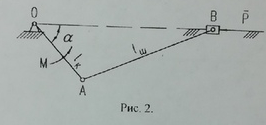 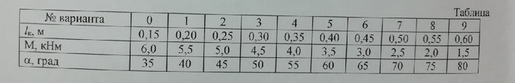 Даноlk=0,45мM=3,0*10^3 Н*мα=65°НайтиPРешениеОтвет